Alfredo 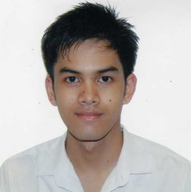 Career Objective: To be a part of an Organization where I can fully exercise my Skills, Capabilities and Potential/s to promote Positivity and Efficient Accomplishment of Tasks and Responsibilities.     Contact						Professional Experience/sJumeirah 1, Dubai,UAEMobile: C/o 971505891826Email: alfredo.377228@2freemail.com     Education              Bachelor’s Degree    Business Admin Major in MarketingPolytechnic University of the Philippines                      2006 – 10     Technical SkillsTask DelegationManpower Planning and ExecutionStock/s MonitoringComplain Handling/ ResolutionGuest AccommodationStandard CleanlinessComputer Literacy MS WordExcelPowerpoint